To prepare 2D Art Work:			Backing – each light weight work must have a backing					This can be cardboard, poster board, or etc…Art work – lightweight works need to be matted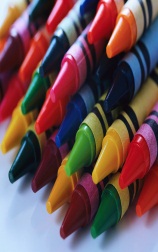 					You do not need to matt canvases, works paintedon ridged surfaces like wood.			Matt – each work must have a matt. Either black or white.Works (photos) can be mounted to matt board also			Cover sheet – each piece must have a cover sheetAny paper will work, it should be larger than the art work but not larger than the matt.  Tape them across the back of the top of the work and fold over.  DO NOT tape then on top and bottom like  present2 D work that has objects sticking off the surface must have a boxTo prepare 3D work:	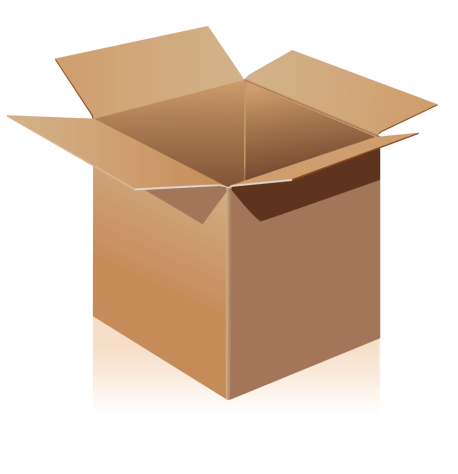 					Box - each piece needs a box that is shippable.  					Packing Material - You put a lot of work into the piece.  Pack it with lots of packing material to protect it	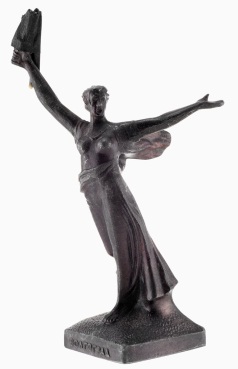 				Paper work attached to work -  a piece of stiff board 4 ¼ x 5 ½.A copy of the student intent and art work identification formFolded into quarters and glued to the board.					Hole punch and tie to the work				Paper work attached to outside of box –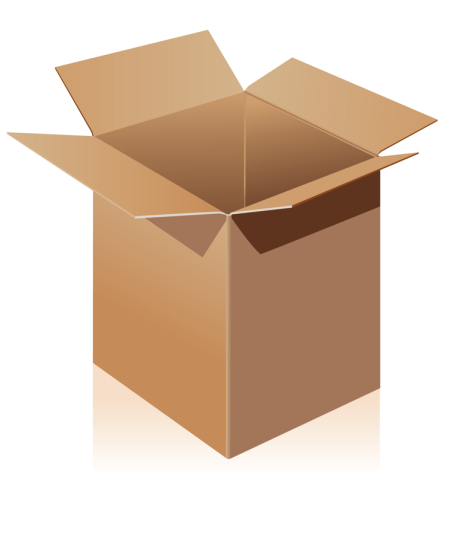 A photograph of the art work 8 ½ x 11 preferred (understand some boxes are smaller) 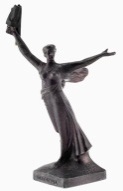 A copy of the student intent and art work identification form